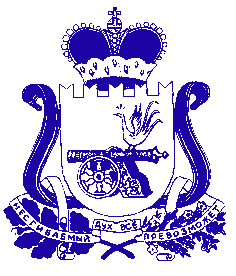 АДМИНИСТРАЦИЯШАТАЛОВСКОГО СЕЛЬСКОГО ПОСЕЛЕНИЯПОЧИНКОВСКОГО РАЙОНА СМОЛЕНСКОЙ ОБЛАСТИП О С Т А Н О В Л Е Н И Е от 17 октября 2023 года                                                        № 66	Об    утверждении    муниципальной  программы   «Энергосбережение    и повышения                энергетической эффективности   на  2023-2025  годы Администрации          Шаталовскогосельского поселения Починковского района Смоленской области»           В соответствии со ст. 179 Бюджетного кодекса Российской Федерации, Порядком разработки и реализации муниципальных программ Шаталовского сельского поселения Починковского района  Смоленской области и Порядка проведения оценки эффективности реализации муниципальных программ Шаталовского сельского поселения Починковского района  Смоленской области, утвержденным постановлением Администрации Шаталовского сельского поселения Починковского района  Смоленской области от 29.11.2013 № 39,   Администрация Шаталовского сельского поселения Починковского района Смоленской области п о с т а н о в л я е т:      1.Утвердить прилагаемую муниципальную  программу «Энергосбережение и повышение энергетической эффективности  на 2023-2025 годы  Администрации Шаталовского сельского поселения Починковского района Смоленской области.      2.Обнародовать настоящее постановление и разместить на официальном сайте Администрации Шаталовского сельского поселения  в информационно-телекоммуникационной сети «Интернет».Глава муниципального образованияШаталовского сельского поселенияПочинковского района Смоленской области                                                                          О.Н. Бачурина                              